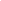 This project implementation plan is prepared for [PROJECT TEAM] as a reference on the status of the system development project being implemented during [PERIOD] prepared for [NAME OF CLIENT]. Each assigned person is identified, as well as the urgency of completion for each task presented. Indicate your notes/concerns on the space provided.Name of Project[DETAILS] System Development Implementation Plan[DETAILS] System Development Implementation Plan[DETAILS] System Development Implementation Plan[DETAILS] System Development Implementation Plan[DETAILS] System Development Implementation Plan[DETAILS] System Development Implementation Plan[DETAILS] System Development Implementation PlanName of Client[COMPLETE NAME OF CLIENT][COMPLETE NAME OF CLIENT][COMPLETE NAME OF CLIENT][COMPLETE NAME OF CLIENT][COMPLETE NAME OF CLIENT][COMPLETE NAME OF CLIENT][COMPLETE NAME OF CLIENT]Project TaskAssigned PersonDate StartedExpectedEnd DateStatus of CompletionActual Date CompletedTask PriorityRemarksDeploy Completed System into actual production environment[COMPLETE NAME]MM/DD/YYYYMM/DD/YYYY☐ Complete☐ On Sched.☐ Behind Sched.☐ CanceledMM/DD/YYYY☐ High☐ Medium☐ LowProcure record as regards operation and maintenance☐ Complete☐ On Sched.☐ Behind Sched.☐ Canceled☐ High☐ Medium☐ LowInitial operation of [INSERT DETAILS] System☐ Complete☐ On Sched.☐ Behind Sched.☐ Canceled☐ High☐ Medium☐ LowConsolidate status of information to effectively complete project☐ Complete☐ On Sched.☐ Behind Sched.☐ Canceled☐ High☐ Medium☐ LowTrack and control release of system in the production environment☐ Complete☐ On Sched.☐ Behind Sched.☐ Canceled☐ High☐ Medium☐ LowReview performance and effectiveness of system☐ Complete☐ On Sched.☐ Behind Sched.☐ Canceled☐ High☐ Medium☐ LowFinalization of [INSERT DETAILS] System☐ Complete☐ On Sched.☐ Behind Sched.☐ Canceled☐ High☐ Medium☐ Low